Анотація навчального курсуМета курсу (набуті компетентності)В наслідок вивчення даного навчального курсу здобувач вищої освіти набуде наступних компетентностей:Здатність до відображення інформації про господарські операції суб’єктів зовнішньоекономічної діяльності в фінансовому та управлінському обліку, їх систематизації, узагальнення у звітності та інтерпретації для задоволення інформаційних потреб осіб, що приймають рішення.Застосовувати знання права та податкового законодавства в практичній діяльності суб’єктів ЗЕД;Організовувати податковий, первинний, аналітичний та синтетичний обліки зовнішньоекономічних операцій застосовувати теоретичні, методичні і практичні підходи щодо організації обліку, контролю, планування та оптимізації податкових розрахунків.Застосовувати теорію, принципи та методи організації обліку зовнішньоекономічної діяльності. Формувати концептуальні положення застосування знань з обліку і аналізу зовнішньоекономічних операцій у господарській діяльності підприємства та обґрунтовувати їх роль у здатності до аналітичного мислення і залученні комплексного підходу до виконання своїх обов’язків у сфері ЗЕД.Структура курсуРекомендовані джерела інформаціїОсновна літератураЗасадний Б.А. Облік і аналіз зовнішньоекономічної діяльності. - К.: Кондор, 2015. - 286 с.Кадуріна Л.О. Облік і аналіз зовнішньоекономічної діяльності: [навч. посібник] / Л.О. Кадуріна. - К.: Видавничий Дім «Слово», 2013. - 288 с.Карпушенко М.Ю. Облік зовнішньоекономічної діяльності: навчальний посібник / М.Ю. Карпушенко. - Харків: Х.Н.У.М.Г. -2014. - 80 с.Ковальчук, Т.Г. Облік і аналіз зовнішньоекономічної діяльності: навч. посібник / Т.Г. Ковальчук. — Київ: Ліра-К, 2018. - 216 с.Кравцова О.М. Облік зовнішньоекономічної діяльності: навч. посібник. - Львів: «Магнолія», 2018. - 224 с.Мазуренко В.І., Стаканов Р.Д. Облік зовнішньоекономічної діяльності підприємств: підручник / Київський національний університет ім. Т.Г. Шевченка. - Київ: ДКС центр, 2013. - 348 с.Хрупович С.Є. Зовнішньоекономічна діяльність підприємства: навчальний посібник.-Тернопіль, 2017. - 137 с.Допоміжна літератураЗакон України «Про зовнішньоекономічну діяльність» від 16.04.1991 р. (зі змінами і доповненнями) // Відомості Верховної Ради України. - 1991. - № 29.Закон України «Про бухгалтерський облік та фінансову звітність в Україні» від 16.07.1999 р. (зі змінами та доповненнями) // Відомості Верховної Ради України. - 1999. - № 40.Закон України «Про митний тариф в Україні» від 19.09.2013 р. (зі змінами та доповненнями) // Відомості Верховної Ради України. - 2014. - №№ 20-21.План рахунків бухгалтерського обліку активів, капіталу, зобов’язань господарських операцій: Затв. наказом Міністерства фінансів України від 30.11.1999р. № 291 (зі змінами та доповненнями) // Офіційний вісник України від 10.01.2012 — 2011 р. - № 102.Інструкція про застосування плану рахунків бухгалтерського обліку активів, капіталу, зобов’язань і господарських операцій: Затв. наказом Міністерства фінансів України від 30 листопада 1999 р. № 291 (зі змінами та доповненнями) //Офіційний вісник України від 14.01.2000 - 1999 р. - № 52.Національне Положення (стандарт) бухгалтерського обліку 1 «Загальні вимоги до фінансової звітності»: Затв. наказом Міністерства фінансів України від 07 лютого 2013 р. № 73 (зі змінами та доповненнями) // Офіційний вісник України. — 2013.Загородній А.Г., Вознюк Г.Л. Зовнішньоекономічна діяльність: Термінологічний словник. - К.: Кондор, 2017. - 168 с.
Методичне забезпеченняОблік зовнішньоекономічної діяльності: методичні вказівки та завдання для практичних занять для студентів спеціальності 071 “Облік і оподаткування" /Манухіна М.Ю./ - СНУ ім. В. Даля, 2016.Облік зовнішньоекономічної діяльності: тести та завдання для самостійної і індивідуальної роботи студентів спеціальності 071 “Облік і оподаткування" /Манухіна М.Ю./ - СНУ ім. В. Даля, 2018.Облік зовнішньоекономічної діяльності: методичні вказівки та завдання контрольних робіт для студентів спеціальності 071 “Облік і оподаткування" /Манухіна М.Ю./ - СНУ ім. В.Даля, 2020. Облік зовнішньоекономічної діяльності: комплексні контрольні завдання для заміру знань студентів спеціальності 071 “Облік і оподаткування" /Манухіна М.Ю./ - СНУ ім. В. Даля, 2017.Інформаційні ресурсиhttp://www.rada.gov.ua - офіційний сайт Верховної Ради України.http://www.minfin.gov.ua - офіційний сайт Міністерства фінансів України.http://sfs.gov.ua/ - офіційний сайт Державної фіскальної служби України.http://www.bank.gov.ua - офіційний сайт Національного банку України.http://www.ukrstat.gov.ua - офіційний сайт Державного комітету статистикиУкраїни.http://www.visnuk.com.ua - офіційне видання Державної фіскальної службиУкраїни «Вісник. Офіційно про податки».http://dtkt.com.ua - Український бухгалтерський портал «Дебет - Кредит».http://www.interbuh.com.ua - бухгалтерський сервіс «Інтерактивнабухгалтерія».http://vobu.ua/ukr/newspaper - газета «Все про бухгалтерський облік».Оцінювання курсуТаблиця 1 Бали оцінки за навчальну діяльність - денна форма, 1 семестрПродовження таблиці Таблиця 2 Бали оцінки за навчальну діяльність – заочна форма, 1 семестрШкала оцінювання студентівПолітика курсуСилабус курсу:Силабус курсу: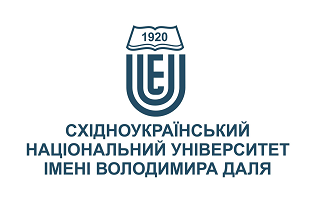 ОБЛІК ЗОВНІШНЬОЕКОНОМІЧНОЇ ДІЯЛЬНОСТІОБЛІК ЗОВНІШНЬОЕКОНОМІЧНОЇ ДІЯЛЬНОСТІСтупінь вищої освіти:магістрмагістрСпеціальність: 071 «Облік і оподаткування»071 «Облік і оподаткування»Рік підготовки:11Семестр викладання:осіннійосіннійКількість кредитів ЄКТС:33Мова(-и) викладання:українськаукраїнськаВид семестрового контролюзалікзалікАвтор курсу та лектор:Автор курсу та лектор:Автор курсу та лектор:Автор курсу та лектор:Автор курсу та лектор:к.е.н., доц., Манухіна Марта Юріївнак.е.н., доц., Манухіна Марта Юріївнак.е.н., доц., Манухіна Марта Юріївнак.е.н., доц., Манухіна Марта Юріївнак.е.н., доц., Манухіна Марта Юріївнак.е.н., доц., Манухіна Марта Юріївнак.е.н., доц., Манухіна Марта Юріївнак.е.н., доц., Манухіна Марта Юріївнавчений ступінь, вчене звання, прізвище, ім’я та по-батьковівчений ступінь, вчене звання, прізвище, ім’я та по-батьковівчений ступінь, вчене звання, прізвище, ім’я та по-батьковівчений ступінь, вчене звання, прізвище, ім’я та по-батьковівчений ступінь, вчене звання, прізвище, ім’я та по-батьковівчений ступінь, вчене звання, прізвище, ім’я та по-батьковівчений ступінь, вчене звання, прізвище, ім’я та по-батьковівчений ступінь, вчене звання, прізвище, ім’я та по-батьковідоцент кафедри обліку і оподаткуваннядоцент кафедри обліку і оподаткуваннядоцент кафедри обліку і оподаткуваннядоцент кафедри обліку і оподаткуваннядоцент кафедри обліку і оподаткуваннядоцент кафедри обліку і оподаткуваннядоцент кафедри обліку і оподаткуваннядоцент кафедри обліку і оподаткуванняпосадапосадапосадапосадапосадапосадапосадапосадаmarta.manukhina@gmail.com+38-050-575-81-71За розкладомелектронна адресателефонмесенджермесенджерконсультаціїВикладач лабораторних занять:*Викладач лабораторних занять:*Викладач лабораторних занять:*Викладач лабораторних занять:*Викладач лабораторних занять:*вчений ступінь, вчене звання, прізвище, ім’я та по-батьковівчений ступінь, вчене звання, прізвище, ім’я та по-батьковівчений ступінь, вчене звання, прізвище, ім’я та по-батьковівчений ступінь, вчене звання, прізвище, ім’я та по-батьковівчений ступінь, вчене звання, прізвище, ім’я та по-батьковівчений ступінь, вчене звання, прізвище, ім’я та по-батьковівчений ступінь, вчене звання, прізвище, ім’я та по-батьковівчений ступінь, вчене звання, прізвище, ім’я та по-батьковіпосадапосадапосадапосадапосадапосадапосадапосадаелектронна адресателефонмесенджермесенджерконсультаціїВикладач практичних занять:*Викладач практичних занять:*Викладач практичних занять:*Викладач практичних занять:*Викладач практичних занять:*вчений ступінь, вчене звання, прізвище, ім’я та по-батьковівчений ступінь, вчене звання, прізвище, ім’я та по-батьковівчений ступінь, вчене звання, прізвище, ім’я та по-батьковівчений ступінь, вчене звання, прізвище, ім’я та по-батьковівчений ступінь, вчене звання, прізвище, ім’я та по-батьковівчений ступінь, вчене звання, прізвище, ім’я та по-батьковівчений ступінь, вчене звання, прізвище, ім’я та по-батьковівчений ступінь, вчене звання, прізвище, ім’я та по-батьковіпосадапосадапосадапосадапосадапосадапосадапосадаелектронна адресателефонмесенджермесенджерконсультаціїЦілі вивчення курсу:Навчальна дисципліна «Облік зовнішньоекономічної діяльності» буде корисна майбутнім фахівцям з обліку, аудиту та оподаткування для набуття знань та практичних навичок щодо специфіки бухгалтерського та податкового обліку операцій зовнішньоекономічної діяльності, набуття умінь документального забезпечення та відображення зовнішньоекономічних операцій у системі рахунків бухгалтерського обліку, відображення у фінансовій звітності результатів їх здійснення. Дисципліна дозволяє набути знання з питань обліку найпоширеніших фінансових та господарських операцій, що застосовуються у зовнішньоекономічних відносинах суб’єктів господарювання України з іноземними контрагентами в межах правового поля та на підставі первинних документів. Вивчення теоретичних та практичних особливостей ЗЕД підприємства є підґрунтям для нарощування матеріального та нематеріального капіталу, сприяє приймати виважені управлінські рішення на основі світового досвіду господарювання, що забезпечує розвиток підприємства в умовах ринкових відносин. Мета курсу – отримання знань та практичних навичок щодо специфіки бухгалтерського та податкового обліку операцій при здійсненні зовнішньоекономічної діяльності суб’єктами господарювання та відображення у фінансовій звітності результатів їх здійснення.Результати навчання:Знання: результатами навчання є опанування та отримання теоретичних і практичних навичок які дозволять інтегрувати в собі попередньо здобуті знання з різних галузей економіки та управління, на основі чого здобувачі вищої освіти зможуть оволодіти теоретичними знаннями та одержати практичні навички щодо змісту та особливості зовнішньоекономічної діяльності як об’єкта бухгалтерського обліку і аналізу; особливості обліку валютно-фінансових операцій; особливості обліку розрахункових операцій у ЗЕД; особливості обліку експортно-імпортних операцій; особливості документального оформлення операцій при зовнішньоекономічній діяльності; особливості зовнішньоекономічного договору; особливості оподаткування експортно-імпортних операцій; методи аналізу фінансового стану підприємств-суб’єктів ЗЕД.Вміння: визначати зміни у правилах обліку зовнішньоекономічних операцій; здійснювати облік валютно-фінансових операцій; аналізувати зміст основних форм розрахунків та здійснювати облік розрахункових операцій; здійснювати облік експортних та імпортних операцій; формувати ціну експортного товару; визначати облікову вартість імпортних товарів; аналізувати фінансовий стан підприємств-суб’єктів ЗЕД з метою прийняття управлінських рішень, спрямованих на поліпшення фінансового стану за звітний період; формувати фінансові та інші форми звітності; складати та заповнювати документи, що супроводжують зовнішньоекономічні операції.Передумови до початку вивчення:Передумовою вивчення дисципліни «Облік зовнішньоекономічної діяльності» є знання з дисциплін: «Бухгалтерський облік (загальна теорія)»,  «Фінансовий облік 1, 2», «Менеджмент», «Міжнародна економіка», «Облік і звітність в оподаткуванні», «Економіка підприємств». №ТемаГодини (Л//ПЗ)Стислий змістІнструменти і завданняОсобливості регулювання та обліку операцій зовнішньоекономічного характеру для підприємств2/2Зміст зовнішньоекономічної діяльності та зовнішньоторговельних операцій.Принципи, суб’єкти та форми (види) ЗЕД в Україні. Завдання бухгалтерського обліку ЗЕД. Вимоги щодо організації та здійснення ЗЕД. Основні напрямки обліку зовнішньоекономічної діяльності, задачі, види облікової інформації. Сутність обліково-аналітичної інформації. Основна документація з обліку зовнішньоекономічної діяльності.Участь в обговоренніАналіз ситуаційТестиОбговорення рефератівДоговірні відносини зовнішньоекономічної діяльності.2/2Поняття та види зовнішньоекономічних договорів (контрактів). Основні положення міжнародних контрактів та особливості відображення інформації в системі бухгалтерського обліку. Особливості укладання та виконання договорів зовнішньоторгових операцій. Зовнішньоекономічній контракт (зміст, будова, терміни, категорії та документація) як основне джерело інформації для відображення у бухгалтерському обліку операцій, що є предметом контракту. Характеристика базисних умов.Участь в обговоренніПрактичні вправиАналіз ситуаційТестиІндивідуальні завданняЗагальні вимоги до експортно-імпортних операцій.1/1Види цін у ЗЕД. Порядок формування цін. Види митних платежів і методи визначення митної вартості. Митне оформлення при здійсненні експортно - імпортних операцій.Участь в обговоренніПрактичні вправиАналіз ситуаційТестиІндивідуальні завданняОблік експортних операцій.2/2Загальні поняття обліку експортних операцій. Загальна характеристика митного режиму експортних операцій. Бухгалтерський облік експорту товарів за умови прямого виходу підприємства на зовнішній ринок. Облік експорту робіт, послуг. Облік авансових платежів та гарантійних (дзеркальних) сум. Облік експорту товарів на умовах комерційного кредиту. Облік продажу експортних  товарів через посередника, трейдера. Документальне забезпечення облікових операцій. Оподаткування експортних операцій.Участь в обговоренніПрактичні вправиАналіз ситуаційТестиІндивідуальні завданняОблік імпортних операцій2/2Загальні поняття імпортних операцій. Загальна характеристика митного режиму імпортних операцій. Терміни проведення розрахунків за імпортними операціями. Синтетичний й аналітичний облік імпортних операцій. Облік імпорту робіт, послуг. Документальне забезпечення облікових операцій.Участь в обговоренніПрактичні вправиАналіз ситуаційТестиІндивідуальні завданняОблік валютно-фінансових операцій у зовнішньоекономічній діяльності2/2Поняття іноземної валюти та порядок її ліцензування. Іноземна валюта та інші активи, виражені в іноземній валюті — особливості обліку на рахунках бухгалтерського обліку. Рахунки в банках в іноземній валюті. Організація та відображення в обліку міжнародних розрахунків згідно з умовами контракту: банківський переказ, документарний акредитив, документарне інкасо; факторингові операції. Курсові різниці та їх відображення в обліку та звітності. Облік купівлі іноземної валюти. Облік продажу іноземної валюти.Участь в обговоренніПрактичні вправиАналіз ситуаційТестиІндивідуальні завданняОблік консигнаційних та комісійних операцій.1/1Поняття консигнаційних та комісійних операцій. Облік консигнаційних операцій у ЗЕД: відображення консигнаційних операцій в обліку у консигнанта-експортера; відображення господарських операцій в обліку у консигнатора-резидента. Облік комісійних операцій у ЗЕД: відображення експорту в обліку за договором комісії між комітентом-резидентом і комісіонером-нерезидентом; відображення імпорту в обліку за договором комісії у комітента-резидента.Участь в обговоренніПрактичні вправиАналіз ситуаційТестиІндивідуальні завданняОблік операцій з давальницькою сировиною.1/1Основні поняття операцій з давальницькою сировиною. Особливості укладання договорів на переробку давальницької сировини. Докуметнальне забезпечення операцій з давальницькою сировиною. Бухгалтерський облік операцій з давальницькою сировиною. Різні види здійснення операцій з давальницькою сировиною: експорт давальницької сировини, імпорт, реалізація готової продукції у країні перероблення, у третіх країнах, повернення в країну замовника, спільна реалізація готової продукції, компенсація витрат за перероблення сировини. Відповідальність за порушення порядку здійснення операцій з давальницькою сировиною.Участь в обговоренніПрактичні вправиАналіз ситуаційТестиІндивідуальні завданняОблік бартерних операцій.1/1Поняття бартерних операцій та особливості їх оформлення. Визначення зовнішньоекономічного бартеру та основні вимоги до його здійснення. Механізм оцінки товарообмінних операцій. Бухгалтерський облік бартерних операцій. Особливості відображення в обліку експортної та імпортної частин бартерних операцій у зовнішній торгівлі. Спеціальні режими при здійсненні бартерних операцій — застава, гарантія та їх відображення в системі бухгалтерського обліку. Облік балансуючої (заключної) операції по бартерним контрактам. Оподаткування бартерних операцій.Участь в обговоренніПрактичні вправиАналіз ситуаційТестиІндивідуальні завданняОсобливості обліку інших зовнішньоекономічних операцій.1/1Облік лізингових операцій, реекспортних, реімпортних. Облік розрахунків з відрядження за кордон.Облік кредитних операцій: сутність і види кредитування ЗЕД; порядок одержання і погашення банківського кредиту; облік кредитних операцій.Участь в обговоренніПрактичні вправиАналіз ситуаційТестиІндивідуальні завданняОблік фінансових інвестицій.1/1Загальні принципи здійснення іноземних інвестицій в Україні. Особливості обліку на підприємствах з іноземними інвестиціями. Трансформація вітчизняної бухгалтерської й податкової облікової інформації в фінансову звітність іноземного компаньйона у відповідності з міжнародними стандартами обліку. Організація та регулювання іноземного інвестування в економіку України.Бухгалтерський облік одержаних іноземних інвестицій.Участь в обговоренніПрактичні вправиАналіз ситуаційТестиІндивідуальні завданняЗвітність суб’єктів ЗЕД1/1Відображення в фінансовій звітності інформації про операції, здійснені в іноземній валюті. Звітність підприємств з іноземними інвестиціями.Інші форми звітності.Участь в обговоренніПрактичні вправиАналіз ситуаційТестиІндивідуальні завданняТема 1Тема 2Тема 3Тема 4Тема 5Тема 6Тема 7до 5до 5до 5до 5до 5до 5до 5Тема 8Тема 9Тема 10Тема 11Тема 12ЗалікСумадо 5до 5до 5до 5до 5до 40до 100Присутність на всіх заняттяхАктивність, виконання та захист практичних завданьВиконання і захист контрольної роботиЗалік(тестування)Сумадо 10до 30до 20до 40100Сума балів за всі види навчальної діяльностіОцінка ECTSОцінка за національною шкалоюОцінка за національною шкалоюСума балів за всі види навчальної діяльностіОцінка ECTSдля екзамену, курсового проекту (роботи), практикидля заліку90 – 100Авідміннозараховано82-89Вдобрезараховано74-81Сдобрезараховано64-73Dзадовільнозараховано60-63Езадовільнозараховано35-59FXнезадовільно з можливістю повторного складанняне зараховано з можливістю повторного складання0-34Fнезадовільно з обов’язковим повторним вивченням дисциплінине зараховано з обов’язковим повторним вивченням дисципліниПлагіат та академічна доброчесність:Студент може пройти певні онлайн-курси, які пов'язані з темами дисципліни, на онлайн-платформах. При поданні документу про проходження курсу студенту можуть бути перезараховані певні теми курсу та нараховані бали за завдання.Під час виконання завдань студент має дотримуватись політики академічної доброчесності. Запозичення мають бути оформлені відповідними посиланнями. Списування є забороненим.Завдання і заняття:Всі завдання, передбачені програмою курсу мають бути виконані своєчасно і оцінені в спосіб, зазначений вище. Аудиторні заняття мають відвідуватись регулярно. Пропущені заняття (з будь-яких причин) мають бути відпрацьовані з отриманням відповідної оцінки не пізніше останнього тижня поточного семестру. В разі поважної причини (хвороба, академічна мобільність тощо) терміни можуть бути збільшені за письмовим дозволом директора інституту.Самостійна робота включає в себе теоретичне вивчення питань, що стосуються тем лекційних занять, які не ввійшли в теоретичний курс, або ж були розглянуті коротко, їх поглиблена проробка за рекомендованою літературою, а також виконання завдань з метою закріплення теоретичного матеріалу.Поведінка в аудиторії:На заняття студенти вчасно приходять до аудиторії відповідно до діючого розкладу та обов’язково мають дотримуватися вимог техніки безпеки.Під час занять студенти:не вживають їжу та жувальну гумку;не залишають аудиторію без дозволу викладача;не заважають викладачу проводити заняття.Під час контролю знань студенти:є підготовленими відповідно до вимог даного курсу;розраховують тільки на власні знання (не шукають інші джерела інформації або «допомоги» інших осіб);не заважають іншим;виконують усі вимоги викладачів щодо контролю знань.